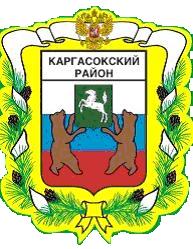 МУНИЦИПАЛЬНОЕ ОБРАЗОВАНИЕ «Каргасокский район»ТОМСКАЯ ОБЛАСТЬАДМИНИСТРАЦИЯ КАРГАСОКСКОГО РАЙОНАПОСТАНОВЛЕНИЕ23.06.2017                                                                                                        № 165 с. КаргасокО внесении изменений в постановление Администрации Каргасокского района от 15.02.2016 №31 «Об утверждении положения о предоставлении субсидий сельскохозяйственным товаропроизводителям из бюджета муниципального образования «Каргасокский район»В целях совершенствования нормативно-правового акта. Администрация Каргасокского района постановляет:1.Внести следующие изменения в Постановление Администрации Каргасокского района от 15.02.2016 № 31 «Об утверждении положения о предоставлении субсидий сельскохозяйственным товаропроизводителям из бюджета муниципального образования «Каргасокский район»» (далее - Постановление):а) в абзаце семнадцатом и двадцатом пункта 13 Положения о предоставлении субсидии на повышение продуктивности в молочном скотоводстве слова, утвержденным Постановлением (далее Положение) «,реализующих инвестиционные проекты в сфере сельскохозяйственного производства Томской области,» заменить словами: «при строительстве, реконструкции и введении в эксплуатацию животноводческих комплексов и (или) фермер молочного направления»;б) абзац 4 подпункта 8 пункта 14 Положения изложить в следующей редакции:«Получатели субсидии – участники мероприятия «Развитие семейных животноводческих ферм на базе крестьянских (фермерских) хозяйств» государственной программы «Развитие сельского хозяйства и регулируемых рынков в Томской области», победители конкурса «Томский фермер», а также получатели субсидий при строительстве, реконструкции и введении в эксплуатацию животноводческих комплексов и (или) ферм молочного направления не раннее 2014 года – представляют заверенную получателем субсидии копию разрешения на ввод объекта в эксплуатацию.»;в) дополнить подпункт 8 пункта 14 Положения абзацем 5 следующего содержания: «В случае не предоставления заверенной копии разрешения на ввод объекта в эксплуатацию получателем субсидии вместе с заявлением  главный распорядитель бюджетных средств запрашивает данные сведения в соответствующем органе местного самоуправления.»;г) абзац 5 подпункта 8 пункта 14 Положения считать абзацем 6.2. Настоящее постановление официально опубликовать в порядке, предусмотренном статьей 42 Устава муниципального образования «Каргасокский район», утвержденного решением Думы Каргасокского района от 17.04.2013 № 195 «О принятии Устава муниципального образования «Каргасокский район».Глава Каргасокского района			                                      А.П. АщеуловО.В. Протазова2-13-54